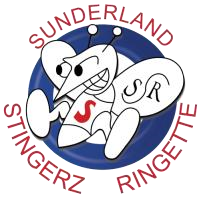 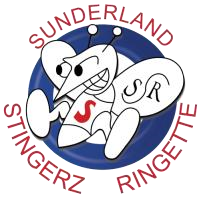 SRA’s operating budget has allowed for $6.00/1 hour time slot as credit towards your players 2024/2025 season registration; Only 1 volunteer per time slot is expected, however if there are two people who agree to sign up together for the same time slot, the credit will be split evenly at $3.00/person/hour.  To allow everyone an opportunity, volunteers are asked to only sign up for 2 hours per week; If time slots are not filled by the Saturday of there week prior, volunteers can sign-up for more than the 2 hours.   Earned credit cannot exceed the total cost of registration for a family. Credits can be applied to multiple players within the same family. Any hours that exceed the amount of a family’s registration fees will be designated as volunteer and no additional credit or payment will be provided.  Volunteer credits earned in the 2023/2024 season can only be applied to the 2024-2025 season. They cannot be carried through to future seasons.  Children aged 14+ who sign up to earn their high-school volunteer hours will not accrue credits that can be applied toward their registration fees.  High-school volunteers must be accompanying by an adult at all times in the food booth.  Children under 10 years old are not permitted in the food booth.  Tip jars are not permitted Operational Reminders:  Volunteers should restock items at the end of their shift. The food booth should be cleaned at the end of each shift:  o Wipe down counters o Wash dishes including coffee pots, spoons etc.  o Sweep floor; mop (if required)  Slushie machine should be turned down to “0” at the end of the day; It should operate at “3” or “4” during the day.  Please write on the hot dog labels the date that you removed them from the freezer. Only 6-8 should be defrosted at time.  No personal items should be stored in the food booth area or storage.  Issued: September 29, 2023. 